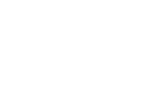 Objective: students complete sentence segmentation activity using tokensUse the time table below to record times when the teacher identifies student error and provides feedback.Does this meet our criteria for providing immediate feedback? Use checklist below.Watch students carefullyInterpret the meaning of errorsProvide feedback that aligns with the type of errorDid the type of feedback align with the type of error? Explain below.Time StampError TypeFeedback Provided0:27 – 0:54Student does not move tokensIndividual support provided; T guides S to move tokens